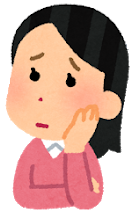 支援が難しいと感じている高次脳機能障がいの事例について、状況や高次脳機能障がいの状態像の整理等を支援者の方とともに行い、今後も事業所で支援をしていくためにどうすればいいのか、一緒に考えます。支援コンサルテーションを希望する大阪府内の障がい福祉サービス事業所（事例に関しては、援護の実施機関が大阪府内のケースが対象です）高次脳機能障がいの方の援護の実施市区町村障がい福祉担当課を通じてお申込みください。　　 ※コンサルテーションを利用できるか迷った場合やご質問がある場合等は、お気軽に下記問い合わせ先までご連絡ください。　　大阪府高次脳機能障がい相談支援センター（大阪府障がい者自立相談支援センター身体障がい者支援課内）TEL：06-6692-5262（平日 9:00～17:30）H P：http://www.pref.osaka.lg.jp/jiritsusodan/kojinou/index.html